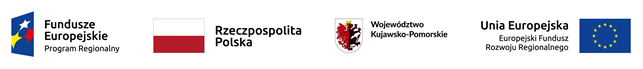 Janikowo, dnia 02.12.2021r.GMINA JANIKOWO88-160 Janikowoul. Przemysłowa 6Informacja o wyborze oferty publikowana na stronie WWWNumer sprawy: RIT.ZP.271.7.2021Nazwa zadania: ”Dostosowanie zaplecza Centrum Żeglarstwa i Sportów Wodnych
w Janikowie do potrzeb realizacji Programu aktywizacji dla dzieci i młodzieży zagrożonych wykluczeniem społecznym”.1. Działając na podstawie art. 253 ust. 1 pkt. 1) Prawa zamówień publicznych zamawiający informuje, że w prowadzonym postępowaniu wybrano do realizacji zamówienia najkorzystniejszą ofertę nr 3 złożoną przez wykonawcę:Zakład Ogólnobudowlany Waldemar FlakRudki 9/2, 62-240 TrzemesznoUzasadnienie wyboru: Oferta najkorzystniejsza wybrana została zgodnie z art. 239 i następne ustawy Pzp, na podstawie kryteriów oceny ofert określonych Specyfikacji warunków zamówienia. Oferta otrzymała najwyższą liczbę punktów tj. 100 zgodnie ze wzorami opisanymi w Specyfikacji warunków zamówienia. W prowadzonym postępowaniu złożono następujące oferty:____________________________________
Kierownik ZamawiającegoNumer ofertyWykonawcaCena Przyznana punktacjaGwarancja Przyznana punktacjaŁączna punktacja1.P.P.H.U. „PREBUD” Włodzimierz Bestrzyńskiul. Karola Marcinkowskiego 31, 88-100 Inowrocław 57,9040,0097,902.FIRMA USŁUGOWA PRODUKCYJNO HANDLOWA Wiktor Słowińskiul. Wrzosowa 2062-240 Trzemeszno58,9240,0098,923.Zakład Ogólnobudowlany Waldemar FlakRudki 9/2, 62-240 Trzemeszno60,0040,00100,00